Horus Huisartsenzorg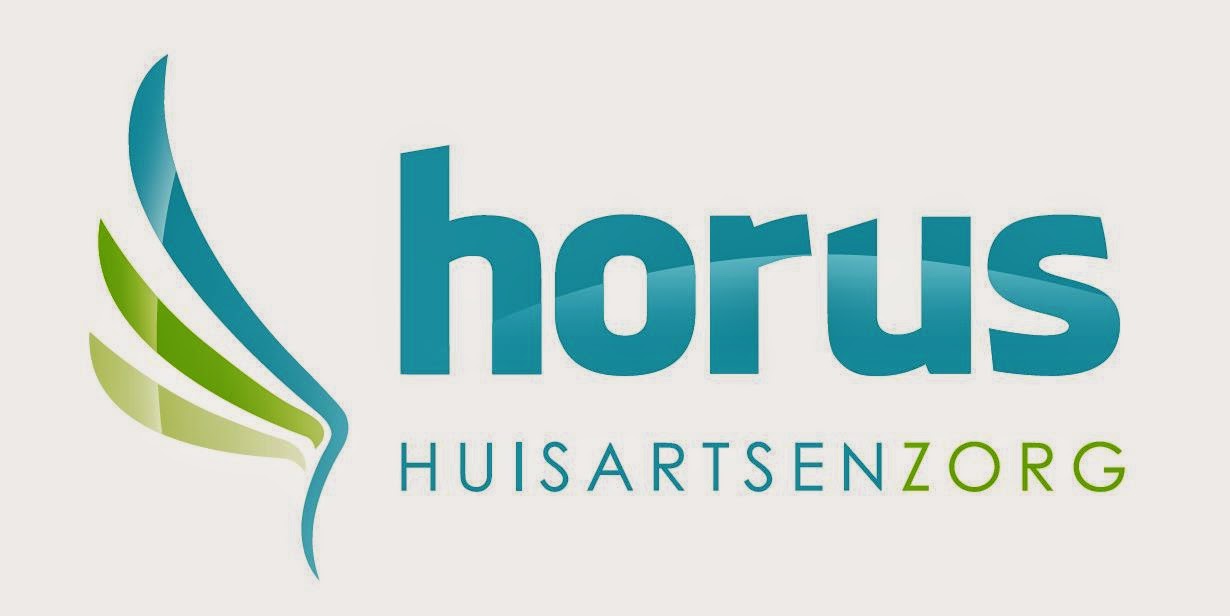 Lage Witsiebaan 395042 DG tilburg013-467 34 67L.E. TrompM.M. Jacobs J.J. Korst, huisartsenVasectomie informatie briefSterilisatie van de man (Vasectomie)Er zijn verschillende methoden om een ongewenste zwangerschap te voorkomen. Bij de meeste vormen van anticonceptie is het nodig dat de vrouw hormoon preparaten gebruikt. Dit is niet zo bij sterilisatie. Zowel mannen als vrouwen kunnen gesteriliseerd worden. Sterilisatie bij de man is een kleinere ingreep dan sterilisatie bij de vrouw.Sterilisatie is alleen een goede optie als u zeker weet dat u geen kinderen meer wilt. Het is een veilige en betrouwbare vorm van anticonceptie. Het is een ingreep die goed uitgevoerd kan worden in daartoe gespecialiseerde huisartspraktijken. De ingreep heeft GEEN invloed op het seksueel functioneren. Ook zal de hoeveelheid zaadvocht bij het klaarkomen niet merkbaar veranderen.Voorafgaand aan de ingreep:Tijdens een consult bij de huisarts krijgt u aanvullende uitleg over de ingreep. Ook is er dan voor u uitgebreid de gelegenheid om vragen stellen over de ingreep. Tevens zal de arts onderzoeken of de zaadleiders gemakkelijk voelbaar zijn. Dit is nodig om de ingreep in de huisartspraktijk uit te kunnen voeren. Ten derde zullen we vragen of u een formulier wil tekenen waarop staat aangegeven dat u de sterilisatie zelf echt graag wil.Voorbereiding:Het is belangrijk dat de ingreep onder steriele omstandigheden gebeurt. Daarom is het van belang dat u de balzak helemaal scheert. Dit doet u best 3 dagen voor de ingreep, dit omdat het ontsmettingsmiddel anders vervelend kan prikken.Na de ingreep adviseren wij u om u een zo strak mogelijk zittende onderbroek of zwembroek te dragen om de balzak zo goed mogelijk te ondersteunen. U hoeft niet nuchter te zijn, eventuele bloedverdunners moeten enkele dagen gestopt zijn. Het is belangrijk dat u dit gebruik meldt bij het voorafgaande gesprek.Ingreep:Bij de ingreep werpen we 6 barrières op, waardoor de zaadcellen niet meer naar buiten kunnen. Na ontsmetting van de huid wordt de zaadleider opgezocht en vlak onder de huid gebracht. Op die plaats wordt de huid verdoofd waarna er een kleine snede in de huid gemaakt wordt van minder dan 1 centimeter. De zaadleider wordt met zijn omliggende vliezen boven de huid gebracht en uit de vliezen gehaald. Dan wordt er een klein stukje zaadleider tussenuit geknipt (barrière 1).De beide uiteinden worden dicht gebrand en beide afgebonden (barrière 2 t/m 5). De vliezen worden dicht gehecht met één uiteinde binnen en één uiteinde buiten de vliezen (barrière 6). Als laatste wordt de zaadleider terug op zijn plaats gebracht zo nodig wordt de huid enkele minuten afgeklemd. Hechten van de huid is niet nodig. Omdat de vliezen vastzitten aan het buikvlies kunt u tijdens de ingreep een vervelend trekkend gevoel in de onderbuik voelen. De ingreep is niet echt pijnlijk.Na de ingreep:Na de ingreep is het verstandig enkele dagen rustig aan te doen. Zowel wat betreft de lichamelijke als seksuele activiteit. Het wordt aangeraden zeker de eerste 24 uur een strakke onderbroek of zwembroek te dragen om de balzak zo goed mogelijk te ondersteunen. Na de ingreep bent u niet direct onvruchtbaar. De onvruchtbaarheid is pas zeker nadat er een controle van het sperma is uitgevoerd en er daarin geen zaadcellen meer worden aangetroffen. De controle gebeurt door het laboratorium tenminste 3 maanden EN tenminste 20 zaadlozingen na de ingreep.Landelijke cijfers geven aan dat ongeveer 3% van de mannen na de ingreep nog niet onvruchtbaar is. Onze cijfers liggen momenteel gunstiger. Wij vermoeden dat dit komt omdat wij 6 barrières gebruiken en anderen vaak minder.Complicaties:Belangrijke complicaties treden gelukkig slechts zelden op. Relatief vaak zien we dat er de eerste dagen wat hinder is bijvoorbeeld van een blauwe plek bij de balzak, een wat vervelend, trekkend gevoel bij de balzak of liezen of het vrijkomen van een beetje wondvocht of bloed uit de wondjes. Dit verdwijnt meestal spontaan binnen enkele dagen. Incidenteel kunnen de klachten enkele maanden duren.Als er een sterke zwelling van de balzak optreed, als u koorts krijgt (boven de 38,5°C) of als het wondje blijft bloeden moet u contact opnemen.Kosten:Een vasectomie wordt niet vergoed vanuit de basisverzekering. Wel is het vaak meeverzekerd in een aanvullende verzekering. De kosten bij de huisarts voor de vasectomie zijn € 426,73 (tarief 2024) deze kosten dienen voor de ingreep contant of per pin betaald te worden. U krijgt hiervan een rekening die U kunt indienen bij uw zorgverzekeraar.